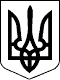 99 СЕСІЯ ЩАСЛИВЦЕВСЬКОЇ СІЛЬСЬКОЇ РАДИ7 СКЛИКАННЯРІШЕННЯ29.08.2019 р.                                         № 1808с. ЩасливцевеПро затвердження Додаткової угоди  №2до Договору оренди землі № *** від 06.02.2009 р.(дата підписання 11.08.2008р.) з протоколомрозбіжностей  від 16.01.2009р. та додатковою угодою №1 від 02.02.2009р.У зв’язку зі зміною меж населеного пункту села Генічеська Гірка Генічеського району Херсонської області відповідно до рішення LXIV сесії Генічеської районної ради Херсонської області VI скликання №796 від 26.06.2015р. "Про затвердження проектів землеустрою щодо встановлення та зміни меж сіл Генічеська Гірка та Щасливцеве Щасливцевської сільської ради Генічеського району Херсонської області" та переходом права власності на орендовану земельну ділянку від держави до комунальної власності територіальної громади сіл Щасливцеве, Генічеська Гірка, селище Приозерне в особі Щасливцевської сільської ради (реєстраційний номер об’єкту нерухомого майна у Державному реєстрі прав на нерухоме майно – ***, номер запису про право власності – ***), враховуючи лист Щасливцевської сільської ради від 31.07.2019р. №***, керуючись ст.26 Закону  України  «Про місцеве самоврядування  в Україні», сесія Щасливцевської сільської радиВИРІШИЛА: Затвердити Додаткову угоду №2 до Договору оренди землі №*** від 06.02.2009 р.(дата підписання 11.08.2008р.) з протоколом розбіжностей  від 16.01.2009р. та додатковою угодою №1 від 02.02.2009р., укладених між Виробничим кооперативом «Таврія» та Генічеською районною державною адміністрацією, загальною площею 3,0 га, кадастровий номер 6522186500:11:005:0176, для будівництва та обслуговування об’єктів рекреаційного призначення, що розташована по вул. Набережна, *** в      с. Щасливцеве Генічеського району Херсонської області, що додається.2. Про прийняте рішення повідомити зацікавлених осіб. 3. Контроль за виконанням рішення покласти на постійно діючу комісію Щасливцевської сільської ради з питань регулювання земельних відносин та охорони навколишнього середовища.Сільський голова                                                                     В.ПЛОХУШКО